Manufacturing Innovation Fund Advisory Board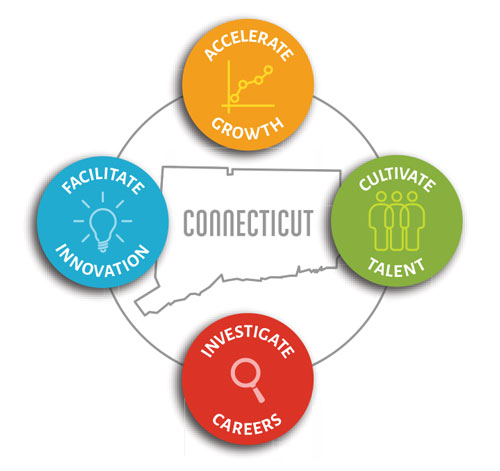 Meeting AgendaTEAMS Meeting Call In Number: 1-860-840-2075             Participant Passcode: 533 178 982#Tuesday, June 1, 202110:30 a.m. - 12:00 p.m.Welcome & IntroductionsApril Minutes (Vote)Portfolio•   CT Labor Market OverviewGovernor’s Workforce Council Workforce Strategic Plan:Update on Regional Sector PartnershipsCollege Connections (Vote)Apprenticeship Program Update Other Business